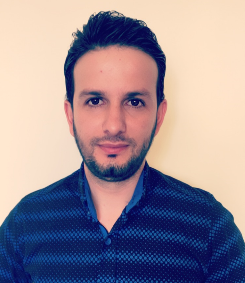 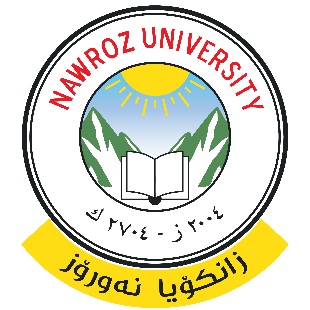    جـــامـعة نـــوروز		NZU       المعلومات الشخصيةالمعلومات الشخصيةالمعلومات الشخصيةالمعلومات الشخصيةدهوكالعنوانالعراقيالجنسية                 دهوك                 دهوك                 دهوكمحل و تاريخ الولادةRenas.rekany@nawroz.edu.krdالبريد الالكترونيمتزوجالحالة الزوجيةمعلومات الوظيفةمعلومات الوظيفةمعلومات الوظيفةمعلومات الوظيفةمدرس - 2017المرتبة العلمية وتاريخ الحصول عليهاتدريسيالوظيفةالشهادات العلميةالشهادات العلميةالشهادات العلميةالشهادات العلميةالدكتوراهالماجستيرالبكالوريوسالشهادةEMUجامعة نوروزاسم الجامعةقبرص – تركياعراقالبلد المانح للشهادة20142012تاريخ الحصول على الشهادة An investigation of the neuronal dynamics under noisy rate functionsAn investigation of the neuronal dynamics under noisy rate functionsAn investigation of the neuronal dynamics under noisy rate functionsعنوان رسالة الماجستيرArtificial IntelligenceArtificial IntelligenceArtificial Intelligenceالتخصص الدقيقعنوان اطروحة الدكتوراهالتخصص الدقيقالخبرات التدريسية من - ( الاحدث الى الاقدم)الخبرات التدريسية من - ( الاحدث الى الاقدم)الخبرات التدريسية من - ( الاحدث الى الاقدم)الخبرات التدريسية من - ( الاحدث الى الاقدم)الخبرات التدريسية من - ( الاحدث الى الاقدم)المواد التي تم تدريسهااسم الجامعةالمرتبة العلميةالىمنOOP+ Artificial Intelligenceجامعة نوروزمدرسالان2015Data Securityجامعة نوروزمدرس مساعد20152014Artificial Intelligenceجامعة نوروزمدرس الان2016Graphicsجامعة نوروزمدرس مساعد20172016iOS Applicationsجامعة نوروزمدرس مساعد20182017Discrete Math.جامعة نوروزمدرس مساعد20172016الخبرات الادارية - ( الاحدث الى الاقدم)الخبرات الادارية - ( الاحدث الى الاقدم)الخبرات الادارية - ( الاحدث الى الاقدم)العنوان الوظيفي / اسم الجامعة او المؤسسةالىمنمقرر القسمالان2018مسؤل شؤون علمية لقسم العلوم الحاسبات و تكنولوجيا المعلومات/جامعة النوروز20162016الابحاث العلمية- (الاقدم الى الاحدث)الابحاث العلمية- (الاقدم الى الاحدث)الابحاث العلمية- (الاقدم الى الاحدث)الابحاث العلمية- (الاقدم الى الاحدث)#التاريخجهة النشراسم البحث 2016Nawroz University Image Forgery Detection using the pixel-wise fragile image watermarking method in spatial domainsVo.6 No. 3 October 2016Poly Technic University – Erbil (Journal)Triple Data Encryption Standard and Cipher Feedback Block Mode Operation Cryptography Approach for Securing Data TransmissionVo.6 No. 3 2017Nawroz University Advanced Encryption Standard Enhancement with Output Feedback Block Mode Operationhttps://doi.org/10.25007/ajnu.v6n3a70Vo.6 No. 3 2017Nawroz University Partial Image Encryption using RC4 Stream Cipher Approach and Embedded in an Imagehttps://doi.org/10.25007/ajnu.v6n3a76Vo.7 No. 3 2018Nawroz University Using Local Searches Algorithms with Ant Colony Optimization for the Solution of TSP Problemshttps://doi.org/10.25007/ajnu.v7n3a193Volume 14, Number 2, April 2018International Journal of InnovativeScopusA RELIABLE BINARIZATION METHOD FOR OFFLINE SIGNATURE SYSTEM BASED ON UNIQUE SIGNER'S PROFILEDOI: 10.24507/IJICIC.14.02.573Volume 7, Number 4, 2018Nawroz University School Management Application Using iOShttps://doi.org/10.25007/ajnu.v7n4a269Volume 8, Number 3, 2019Nawroz University Güler and Linaro et al Model in an Investigation of the Neuronal Dynamics using noise Comparative Studyhttps://doi.org/10.25007/ajnu.v8n3a360Volume 7, Number 4, 2018International Journal of Engineering & TechnologyReview on Elephant Herding Optimization Algorithm Performance in Solving Optimization Problems DOI: 10.14419/ijet.v7i4.28473Volume 8, Number 3, 2019Nawroz University Proposed System for Education Augmented Reality Self English Learninghttps://doi.org/10.25007/ajnu.v8n3a397Volume 8, Number 4, 2019Nawroz University Back Propagation Neural networks(BPNN) and Sigmoid Activation Function in Multi-Layer Networkshttps://doi.org/10.25007/ajnu.v8n4a464Volume 8, Number 2, 2019International Journal of Engineering & TechnologyComparative study between elephant herding optimization (EHO) and U-turning ant colony optimization (U-TACO) in solving symmetric traveling  salesman problem (STSP)DOI: 10.14419/jacst.v8i2.29403Volume 9, Number 1, 2020Nawroz University A Review: Big Data Technologies with Hadoop Distributed Filesystem and Implementing M/Rhttps://doi.org/10.25007/ajnu.v9n1a530Volume 9, Number 2, 2020Nawroz University Mortality Statistics and Cause of Death At Duhok City from The  Period (2014-2019) Using R Language Data Analyticshttps://doi.org/10.25007/ajnu.v9n3a699Volume XII, Issue VI, 2020Journal of Xi'an University of Architecture & TechnologyISSN No : 1006-7930A Review: Emotion Detection andRecognition with Implementation on DeepLearning/Neural Networkhttps://doi.org/10.37896/JXAT12.06/2060Vol. 4 No. 2 (2020)Icontech International Journal of Surveys, Engineering, TechnologyISSN 2717-7270Implementation of a Virus With Treatment and Protection Methodshttps://doi.org/10.46291/ICONTECHvol4iss2pp28-34Vol 10 No 1 (2021)Nawroz University Penetration Testing: Wireless Network Attacks Method on Kali Linux OShttps://doi.org/10.25007/ajnu.v10n1a998Vol. 1 No. 2 (2021) Qubahan Academic JournalThe Concept of Data Mining and Knowledge Extraction Techniqueshttps://doi.org/10.48161/qaj.v1n2a43Vol. 1 No. 1 (2021) Qubahan Academic JournalReview on Deep Learning and Neural Network Implementation for Emotions Recognitionhttps://doi.org/10.48161/qaj.v1n1a25المؤتمرات وورش العملالمؤتمرات وورش العملالمؤتمرات وورش العملالتاريخنوع المشاركةاسم المؤتمر -  ورشة العمل4/10/2011حضورComputer from transistor to programming10-11/1/2017لجنة علميةMultimedia and modern technology10-11/1/2017لجنة تحضيريةMultimedia and modern technology10-11/1/2017لجنة تحضيريةMultimedia and modern technology17-20/9/2017لجنة تحضيريةInitiating outcome based education21-25/10/2017لجنة تحضيريةStatistical Package for Social Science (SPSS) Functionality in Practice 1,6,13/11/ 2017لجنة تحضيريةPreparation of Course Plans and Course reports11-27/11/2017لجنة تحضيريةدليل عمل اللجان الامتحانية20-21/1/2018لجنة تحضيريةBlended Learning and Employability Skills28-29/1/2018لجنة تحضيريةMultimedia and Modern Technologies3-4/4/2018لجنة تحضيريةComputer Architecture6/5/2018Jury member4th National Innovation Contest in Engineering (NICE 2018)2016لجنة  علميةSecond Technological Exhibition  in Computer Science2017لجنة تحضيريةThird Technological Exhibition  in Computer Science2018لجنة تحضيريةFourth Technological Exhibition  in Computer Science